                                                                    Załącznik nr 7 do zapytania ofertowego					     Nr WR.ROZ.2711.65.2023 z dnia 13.03.2023rOPIS PRZEDMIOTU ZAMÓWIENIA (OPZ)Nazwa nadana zamówieniu przez zamawiającego:    Naprawa zasuw na wrotach dolnych śluzy MieszczańskiejKod wg Wspólnego Słownika Zamówień CPV:.45240000-1: Budowa obiektów inżynierii wodnej45223100-7: Montaż konstrukcji metalowychRodzaj zamówienia: 	Roboty budowlaneOgólny opis obiektu:Śluza klasy IV, wymiary śluzy: długość – 42,8; szerokość – 5,3; różnica poziomów wody: 5,65 m, zamknięcie: wrota wsporne, system napełniania: krótkie kanały obiegowe. Opróżnianie komory śluzy odbywa się przez dwa otwory o wymiarze 0,808 x 1,616 m, mieszczone centralnie na powierzchni obu skrzydeł wrót wspornych głowy dolnej.  Zamknięcia otworów stanowią stalowe zasuwy spawane, umieszczone w stalowych prowadnicach od trony wody górnej i przesuwane ślizgowo w ich obrębie. Napęd każdej z zasuw obustronny elektromechaniczny śrubowy, za pomocą podwójnych cięgien i rolek prowadzących, przymocowanych o zasuwy i sprzężonych w górnej części dla zapobieżenia zaklinowaniu się zasuwy w prowadnicach.Lokalizacja obiektu: 	Wrocław, Post Pomorski (dojazd od strony Mostu Uniwersyteckiego przez ul. Księcia Witolda).Podstawowe parametry śluzy:długość całkowita śluzy 55,83 m długość użyteczna śluzy 40 m szerokość użytkowa głowy górnej i dolnej 5,32 m szerokość komory śluzy na wysokości peronów 9,33 m wysokość ścian komory 8,80 m rzędna korony głowy górnej 117,86 m npm rzędna progu głowy górnej 112,08 m NN głębokość na progu górnym przy NPP 115,65 – 112,08 = 3,57 m rzędna ścian komory śluzy 117,81 m npm rzędna korony głowy dolnej 118,15 m npm rzędna dna komory śluzy i progu głowy dolnej 109,0 m npm głębokość na progu dolnym przy NPP 110,00 – 109,00 = 1,00 m spad śluzy przy stanie normalnym 5,65 m Określenie przedmiotu oraz wielkości i zakresu zamówienia: Przedmiotem zamówienia jest wykonanie naprawy zasuw na wrotach dolnych śluzy. W trakcie eksploatacji zasuw doszło do wysunięcia się koła zębatego w przekładni kątowej i jego nadmiernego zużycia. Ponadto dochodzi do blokowania się obu zasuw na wrotach. Stwierdzono również przecieki na uszczelnieniach bocznych wrót (uszczelki gumowe typu „P”). Aktualnie prawa zasuwa jest sprawna, ale z uwagi na uszkodzenie koła zębatego jest używana jedynie awaryjnie w sytuacji brak możliwości opróżnienia śluzy zasuwą na wrotach prawych. Na lewej zasuwie doszło do spalenia się sprzęgła silnika napędowego z uwagi na bardzo duże opory ruchu zasuwy. Zasuwa została zamknięta ręcznie i wyłączona z eksploatacji.Zakres zamówienia obejmuje:wykonanie nowego i wymianę wytartego koła zębatego w przekładni kątowej zasuwy na prawych wrotach dolnych – w razie nadmiernego zużycia drugiego koła w przekładni również jego wykonanie;wykonanie zabezpieczenia przed niepożądanym przesuwaniem się koła zębatego;naprawa sprzęgła silnika na zasuwie na lewych wrotach (zdemontowane sprzęgło znajduje się na warsztacie przy ul. Braci Gierymskich 149 a we Wrocławiu)oględziny przy pomocy nurka prowadnic zasuw na obu częściach wrót dolnych oraz wszystkich uszczelnień wrót dolnych wraz z usunięciem ewentualnych zanieczyszczeń oraz poprawieniem mocowania uszczelnień;ustalenie przyczyny blokowania się zasuwy na prawych wrotach dolnych śluzy, usunięcie ewentualnych zanieczyszczeń powodujących nieszczelności wrót;naprawa łożyskowania górnego (w tym wymiana śruby kalibrowanej (~fi 30+) sworznia prawego dolnego skrzydła wrót górnych) ustalenie przyczyny powstania uszkodzenia;wykonanie zamknięcia remontowego (szandorów) od wody dolnej (4 szt.) i górnej (6 szt. ) w postaci grodzic G62 (GU16-400) o długości ok. 6m wraz z uszczelnieniem z gumy dolnym i bocznym każdej belki. Belki zamknięcia powinny być obustronnie zabezpieczone przed obracaniem się w prowadnicach oraz wyposażone w uchwyty umożliwiające montaż. Dopuszcza się zastosowanie grodzic staroużytecznych pod warunkiem ich oczyszczenia (piaskowanie), usunięciu rdzy, zapewnieniu gładkości powierzchni zapewniającej szczelność styków. Grubość ścianki regenerowanej grodzicy nie powinna być mniejsza o więcej niż 1 mm w stosunku do nowych grodzi. Zabezpieczenie antykorozyjne szandorów na poziomie C5 zgodnie z normą PN-EN ISO 12944-5 2018. Kolor RAL 7035.Wymagania dodatkowe:Sposób prowadzenia robót powinien w minimalnym stopniu utrudniać pracę śluzy. Przewiduje się wstępnie pracę nurka – dwa dni. Wykonawca jest zobowiązany do ścisłej współpracy z kierownikiem stopnia w trakcie prowadzenia prac;Zapewnienie sprzętu pływającego w przypadku konieczności jego użycia w czasie prac jest po stronie Wykonawcy robót.Dostawa szandorów do magazynu ul. Braci Gierymskich 149a, WrocławPrace na wrotach dolnych mogą zostać wykonane na „sucho” pod warunkiem wcześniejszego wykonania szandorów. Koszt montażu i demontażu szandorów po stronie wykonawcy robót.Dokumentacja fotograficzna:Fot. nr 1. Wrota dolne, wnęki zamknięć remontowych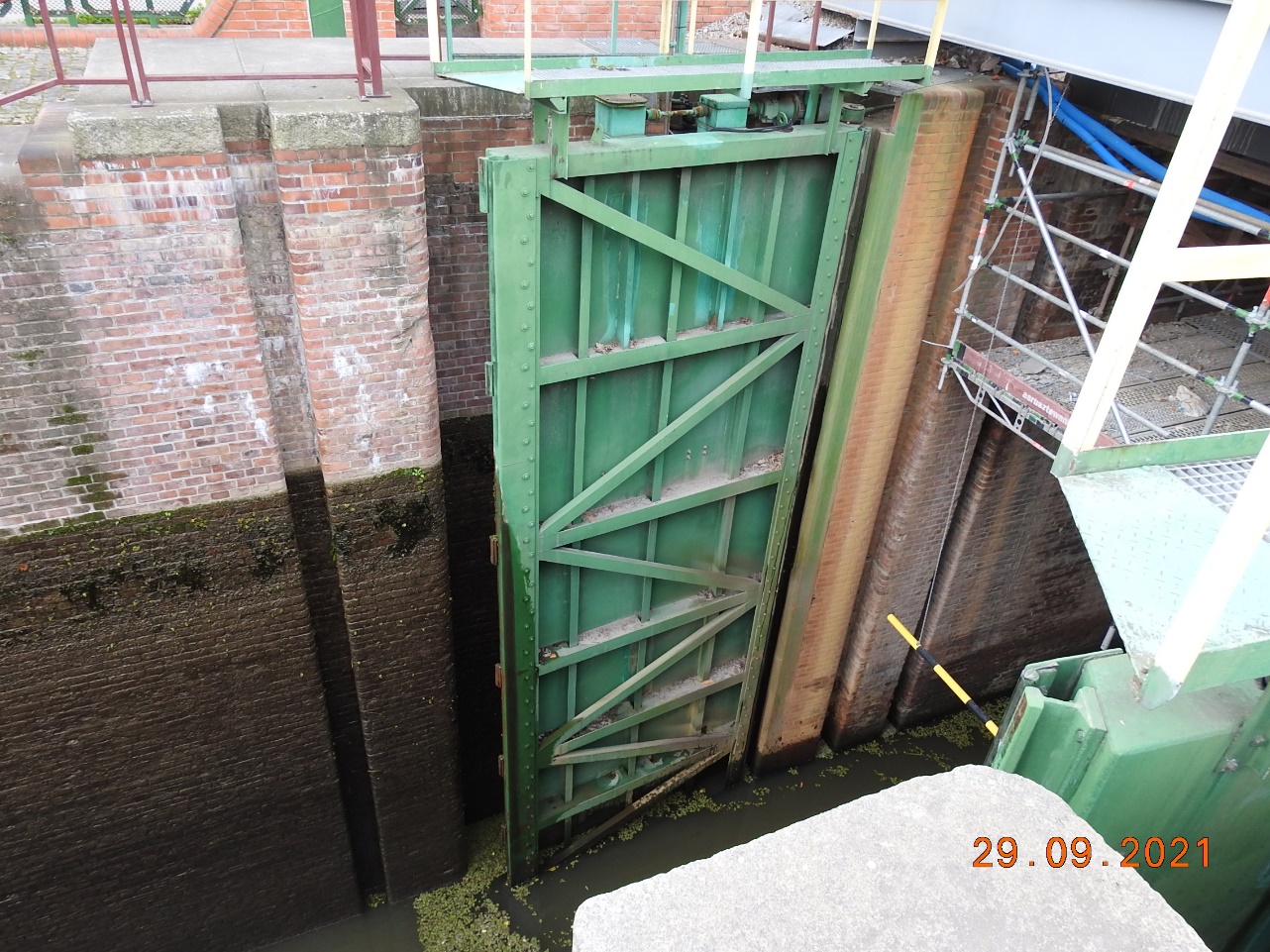 Fot. nr 2. Wrota dolne prawe śluzy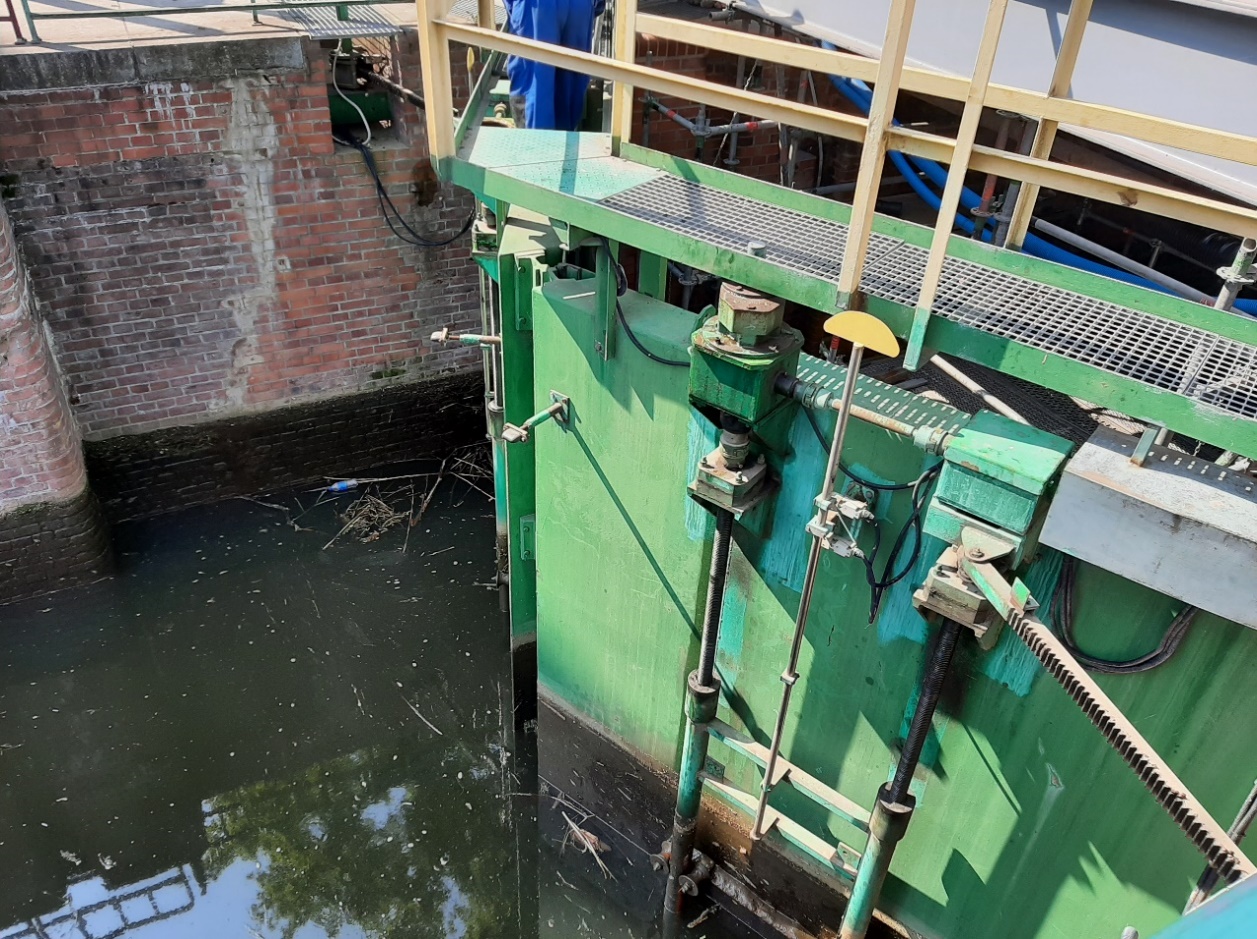 Fot. nr 2. Wrota dolne prawe śluzy, mechanizm napędowy zasuwy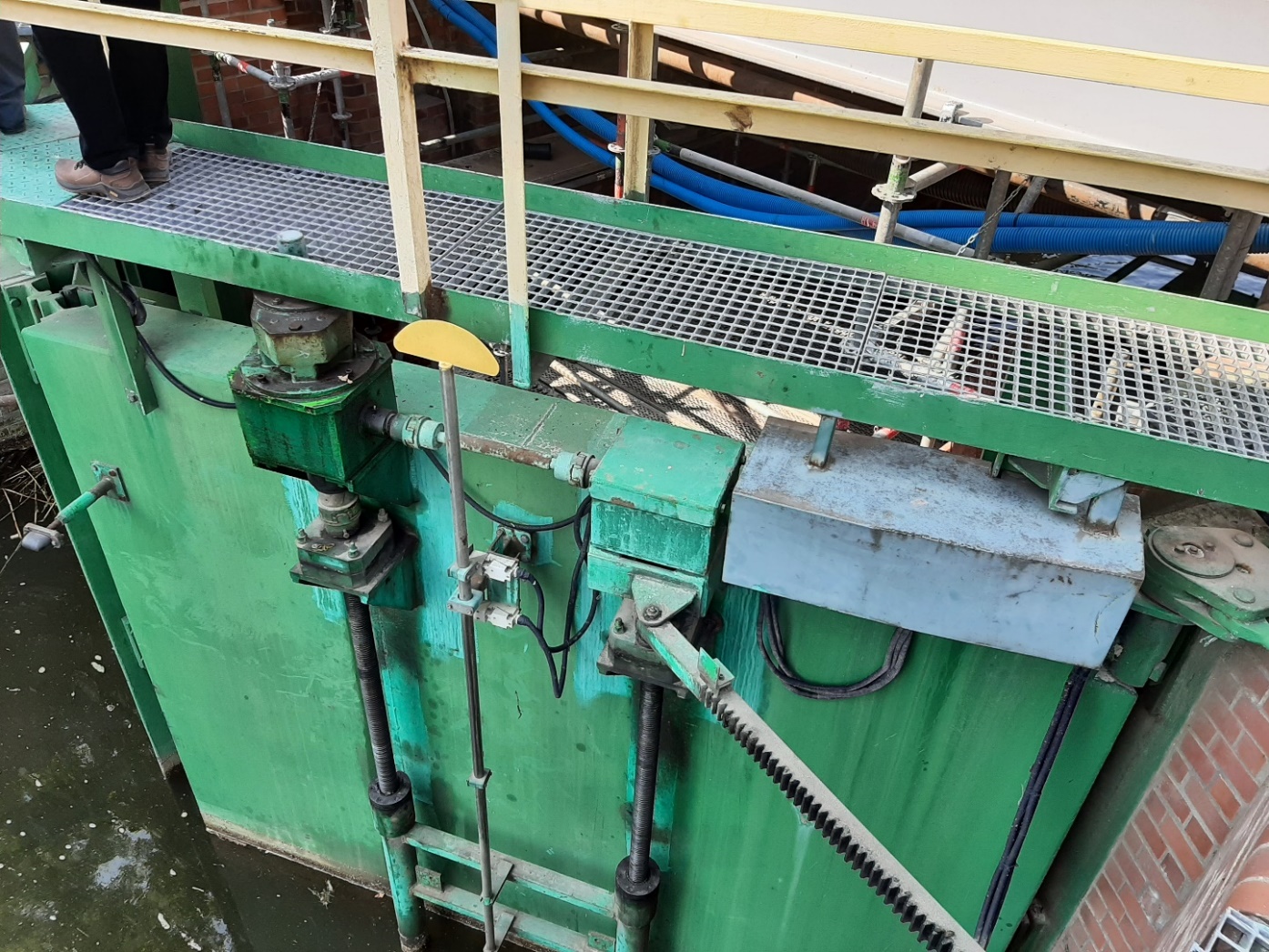 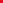 Fot. nr 3. Przekładnia kątowa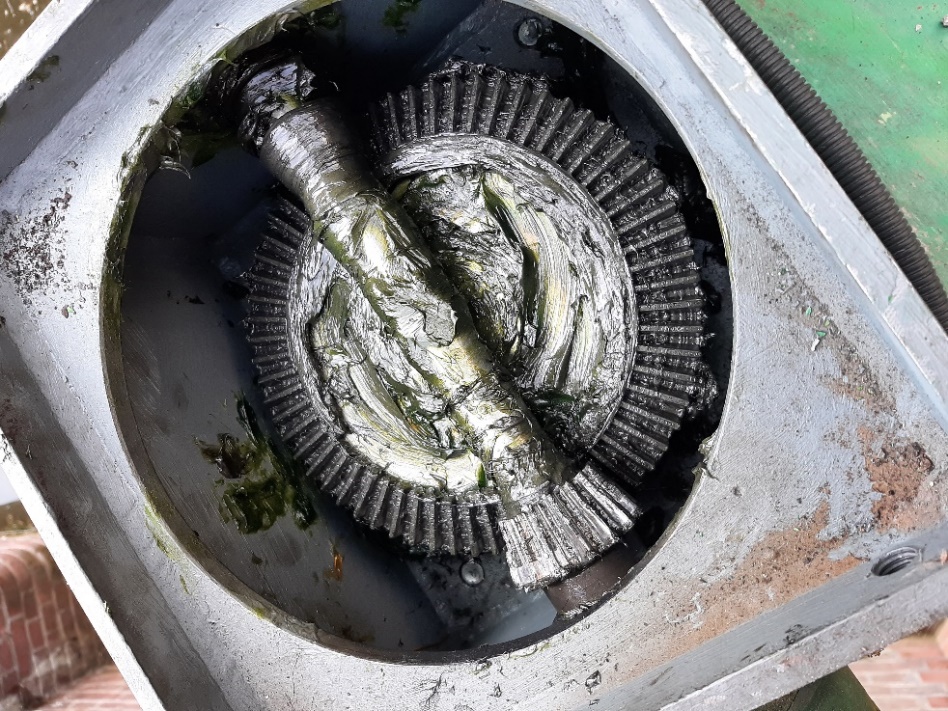 Fot. nr 4. Przeciek z uszczelnienia wrót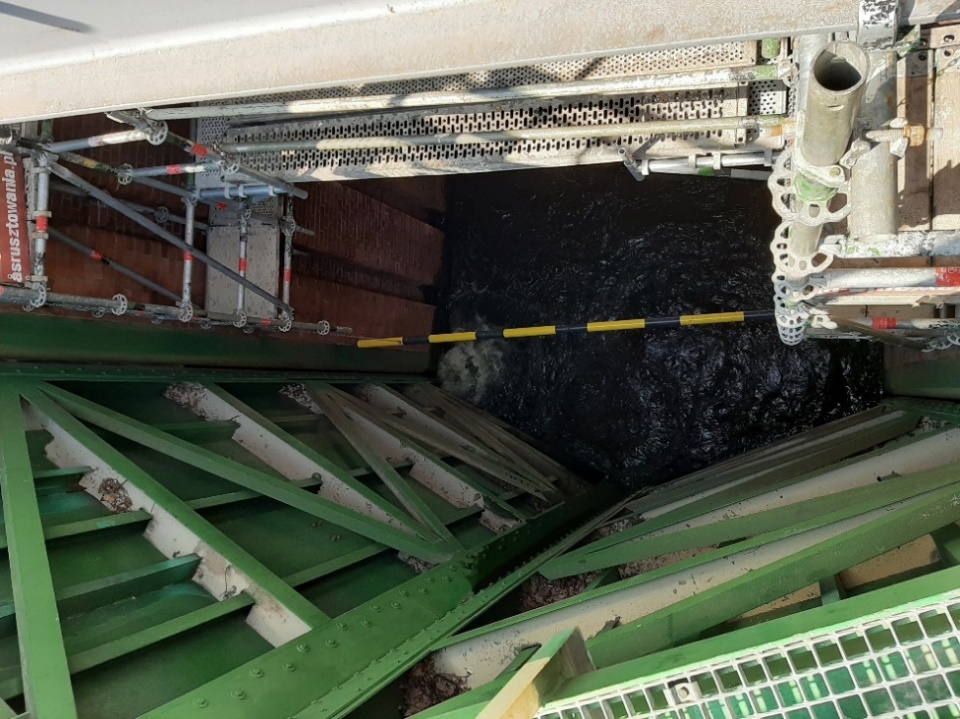 Fot. nr 5. Sprzęgło silnika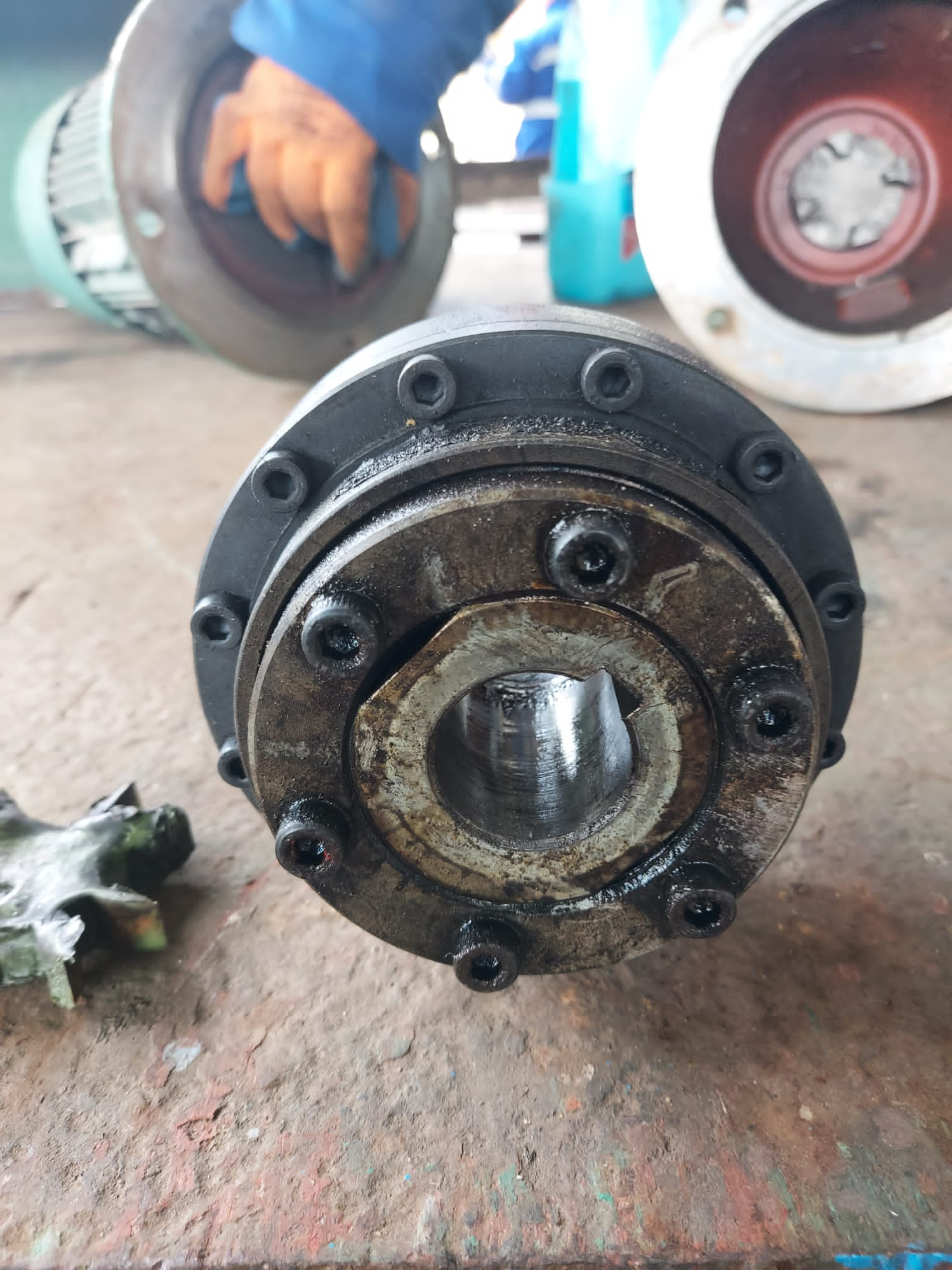 Fot. nr 6. Sprzęgło silnika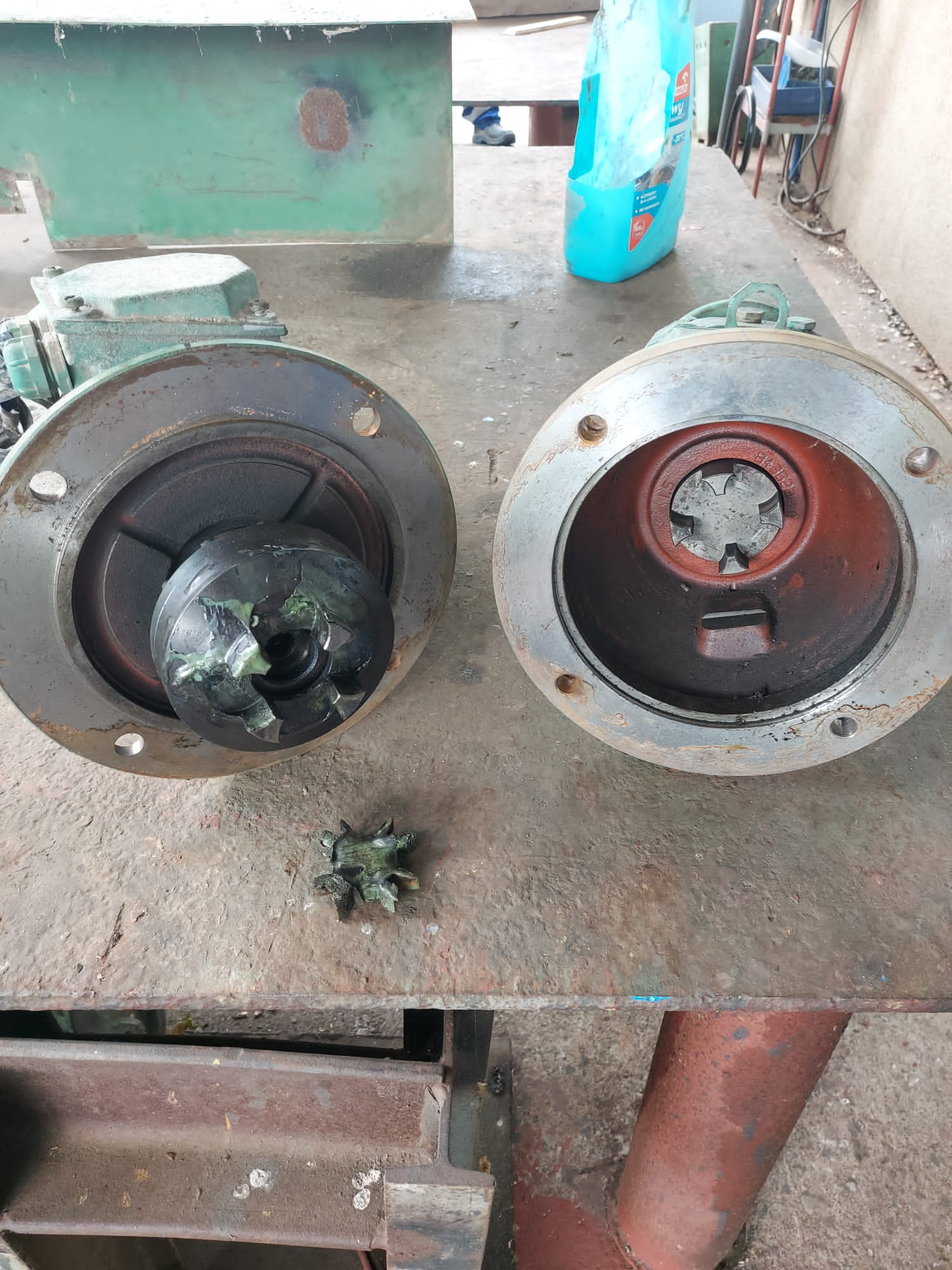 Fot. nr 7. Sprzęgło silnika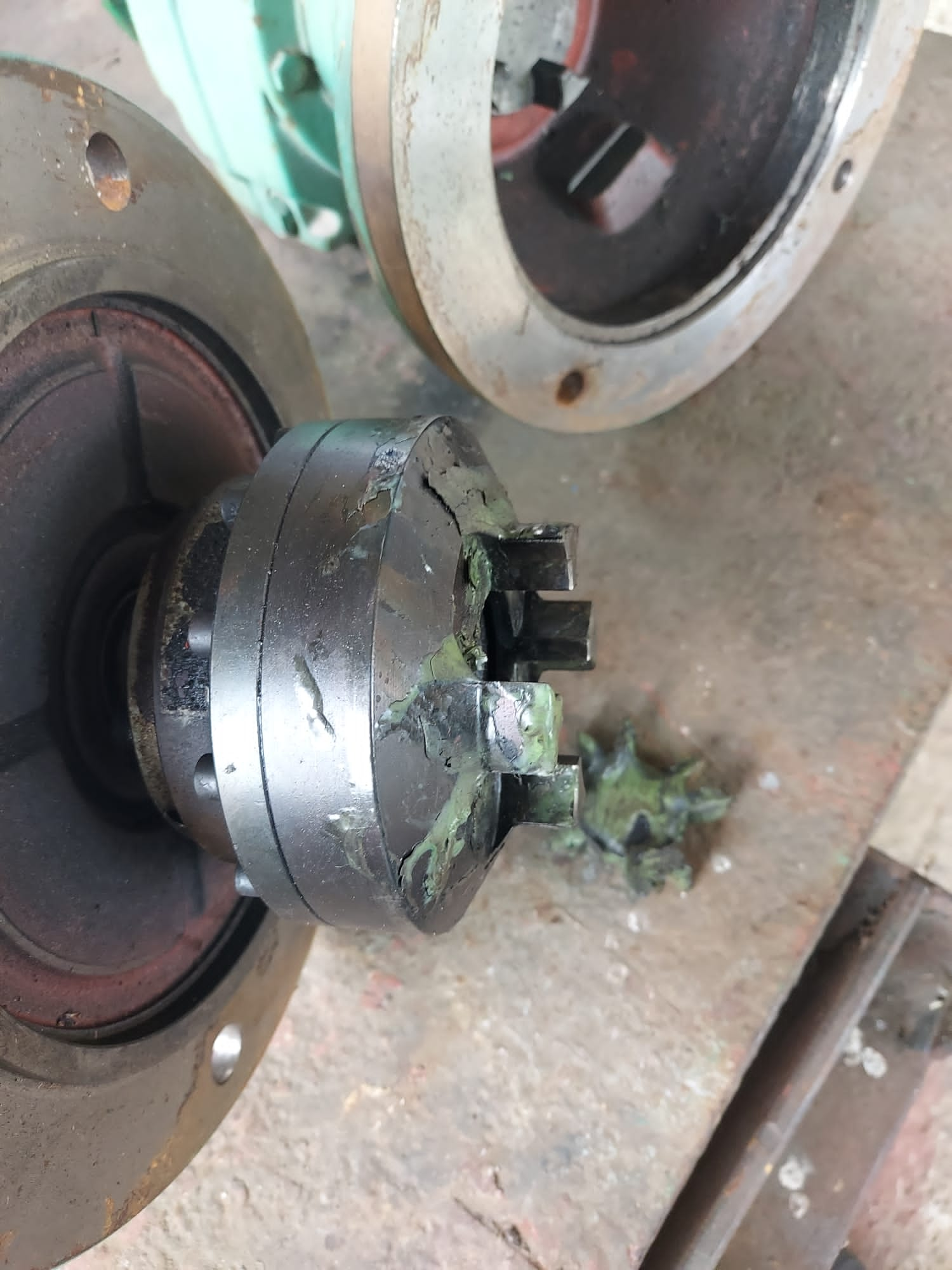 Fot. nr 8. Ścięta śruba łożyska wrót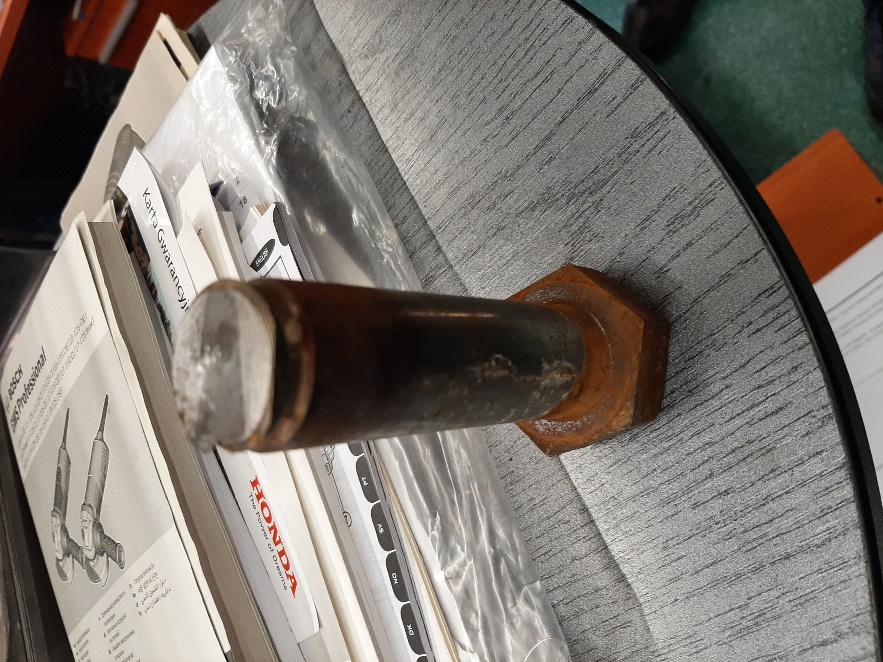 